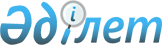 О внесении изменений в решение Баянаульского районного маслихата от 22 декабря 2017 года № 130/21 "О Баянаульском районном бюджете на 2018 - 2020 годы"Решение маслихата Баянаульского района Павлодарской области от 6 апреля 2018 года № 162/26. Зарегистрировано Департаментом юстиции Павлодарской области 16 апреля 2018 года № 5951
      В соответствии с пунктом 4 статьи 106 Бюджетного кодекса Республики Казахстан от 4 декабря 2008 года, подпунктом 1) пункта 1 статьи 6 Закона Республики Казахстан от 23 января 2001 года "О местном государственном управлении и самоуправлении в Республике Казахстан", Баянаульский районный маслихат РЕШИЛ:
      1. Внести в решение Баянаульского районного маслихата от 22 декабря 2017 года № 130/21 "О Баянаульском районном бюджете на 2018 - 2020 годы" (зарегистрированное в Реестре государственной регистрации нормативных правовых актов 29 декабря 2017 года за № 5773, опубликованное 6 января и 9 января 2018 года в районных газетах "Баянтау", 10 января 2018 года в Эталонном контрольном банке нормативных правовых актов Республики Казахстан в электронном виде) следующие изменения:
      в пункте 1:
      в подпункте 1):
      цифры "9290728" заменить цифрами "9512323";
      цифры "8135971" заменить цифрами "8357566";
      в подпункте 2) цифры "9290728" заменить цифрами "9538444";
      в подпункте 3):
      цифры "125660" заменить цифрами "126510";
      цифры "152304" заменить цифрами "153154";
      в подпункте 5) цифры "-125660" заменить цифрами "-152631";
      в подпункте 6) цифры "125660" заменить цифрами "152631";
      приложение 1 к указанному решению изложить в новой редакции согласно приложению к настоящему решению.
      2. Контроль за выполнением настоящего решения возложить на постоянную комиссию районного маслихата по вопросам социально-экономического развития, планирования бюджета и социальной политики.
      3. Настоящее решение вводится в действие с 1 января 2018 года. Баянаульский районный бюджет на 2018 год
(с изменениями)
					© 2012. РГП на ПХВ «Институт законодательства и правовой информации Республики Казахстан» Министерства юстиции Республики Казахстан
				
      Председатель сессии

Д. Серікбай

      Секретарь районного маслихата

Т. Қасен
Приложение
к решению Баянаульского
районного маслихата
от 06 апреля 2018 года № 162/26Приложение 1
к решению Баянаульского
районного маслихата от 22
декабря 2017 года № 130/21
Категория
Категория
Категория
Категория
Категория
Сумма (тысяч тенге)
Класс
Класс
Класс
Класс
Сумма (тысяч тенге)
Подкласс
Подкласс
Подкласс
Сумма (тысяч тенге)
Наименование
Наименование
Сумма (тысяч тенге)
1
2
3
4
5
6
1. Доходы
9512323
1
Налоговые поступления
1136865
01
Подоходный налог
462160
2
Индивидуальный подоходный налог
462160
03
Социальный налог
405035
1
Социальный налог
405035
04
Hалоги на собственность
220977
1
Hалоги на имущество
206799
3
Земельный налог
1450
4
Hалог на транспортные средства
7628
5
Единый земельный налог
5100
05
Внутренние налоги на товары, работы и услуги
48693
2
Акцизы
1793
3
Поступления за использование природных и других ресурсов
39000
4
Сборы за ведение предпринимательской и профессиональной деятельности
7900
2
Неналоговые поступления
16572
01
Доходы от государственной собственности
3528
5
Доходы от аренды имущества, находящегося в государственной собственности
3443
7
Вознаграждения по кредитам, выданным из государственного бюджета
85
06
Прочие неналоговые поступления
13044
1
Прочие неналоговые поступления
13044
3
Поступления от продажи основного капитала
1320
03
Продажа земли и нематериальных активов
1320
1
Продажа земли
1300
2
Продажа нематериальных активов
20
4
Поступления трансфертов
8357566
02
Трансферты из вышестоящих органов государственного управления
8357566
2
Трансферты из областного бюджета
8357566
Функциональная группа
Функциональная группа
Функциональная группа
Функциональная группа
Функциональная группа
Сумма (тысяч тенге)
Функциональная подгруппа
Функциональная подгруппа
Функциональная подгруппа
Функциональная подгруппа
Сумма (тысяч тенге)
Администратор бюджетных программ
Администратор бюджетных программ
Администратор бюджетных программ
Сумма (тысяч тенге)
Программа
Программа
Сумма (тысяч тенге)
Наименование
Сумма (тысяч тенге)
1
2
3
4
5
6
2. Затраты
9538444
01
Государственные услуги общего характера
618405
1
Представительные, исполнительные и другие органы, выполняющие общие функции государственного управления
454331
112
Аппарат маслихата района (города областного значения)
17001
001
Услуги по обеспечению деятельности маслихата района (города областного значения)
17001
122
Аппарат акима района (города областного значения)
118356
001
Услуги по обеспечению деятельности акима района (города областного значения)
98219
003
Капитальные расходы государственного органа
6291
113
Целевые текущие трансферты из местных бюджетов
13846
123
Аппарат акима района в городе, города районного значения, поселка, села, сельского округа
318974
001
Услуги по обеспечению деятельности акима района в городе, города районного значения, поселка, села, сельского округа
184075
022
Капитальные расходы государственного органа
4488
032
Капитальные расходы подведомственных государственных учреждений и организаций
130411
2
Финансовая деятельность
28039
452
Отдел финансов района (города областного значения)
28039
001
Услуги по реализации государственной политики в области исполнения бюджета и управления коммунальной собственностью района (города областного значения)
23417
003
Проведение оценки имущества в целях налогообложения
942
010
Приватизация, управление коммунальным имуществом, постприватизационная деятельность и регулирование споров
3680
5
Планирование и статистическая деятельность
19405
453
Отдел экономики и бюджетного планирования района (города областного значения)
19405
001
Услуги по реализации государственной политики в области формирования и развития экономической политики, системы государственного планирования
18601
004
Капитальные расходы государственного органа
804
9
Прочие государственные услуги общего характера
116630
454
Отдел предпринимательства и сельского хозяйства района (города областного значения)
19740
001
Услуги по реализации государственной политики на местном уровне в области развития предпринимательства и сельского хозяйства
19204
007
Капитальные расходы государственного органа
536
492
Отдел жилищно-коммунального хозяйства, пассажирского транспорта, автомобильных дорог и жилищной инспекции района (города областного значения)
96890
001
Услуги по реализации государственной политики на местном уровне в области жилищно-коммунального хозяйства, пассажирского транспорта, автомобильных дорог и жилищной инспекции
11622
013
Капитальные расходы государственного органа
268
067
Капитальные расходы подведомственных государственных учреждений и организаций
25000
113
Целевые текущие трансферты из местных бюджетов
60000
02
Оборона
23555
1
Военные нужды
12930
122
Аппарат акима района (города областного значения)
12930
005
Мероприятия в рамках исполнения всеобщей воинской обязанности
12930
2
Организация работы по чрезвычайным ситуациям
10625
122
Аппарат акима района (города областного значения)
10625
006
Предупреждение и ликвидация чрезвычайных ситуаций масштаба района (города областного значения)
503
007
Мероприятия по профилактике и тушению степных пожаров районного (городского) масштаба, а также пожаров в населенных пунктах, в которых не созданы органы государственной противопожарной службы
10122
04
Образование
2769843
1
Дошкольное воспитание и обучение
116757
464
Отдел образования района (города областного значения)
116757
040
Реализация государственного образовательного заказа в дошкольных организациях образования
116757
2
Начальное, основное среднее и общее среднее образование
2447148
123
Аппарат акима района в городе, города районного значения, поселка, села, сельского округа
10388
005
Организация бесплатного подвоза учащихся до школы и обратно в сельской местности
10388
464
Отдел образования района (города областного значения)
2333730
003
Общеобразовательное обучение
2236508
006
Дополнительное образование для детей
97222
804
Отдел физической культуры, спорта и туризма района (города областного значения)
103030
017
Дополнительное образование для детей и юношества по спорту
103030
9
Прочие услуги в области образования
205938
464
Отдел образования района (города областного значения)
205938
001
Услуги по реализации государственной политики на местном уровне в области образования
24445
005
Приобретение и доставка учебников, учебно-методических комплексов для государственных учреждений образования района (города областного значения)
54864
007
Проведение школьных олимпиад, внешкольных мероприятий и конкурсов районного (городского) масштаба
4888
015
Ежемесячная выплата денежных средств опекунам (попечителям) на содержание ребенка-сироты (детей-сирот), и ребенка (детей), оставшегося без попечения родителей
11291
022
Выплата единовременных денежных средств казахстанским гражданам, усыновившим (удочерившим) ребенка (детей)-сироту и ребенка (детей), оставшегося без попечения родителей
508
067
Капитальные расходы подведомственных государственных учреждений и организаций
76710
113
Целевые текущие трансферты из местных бюджетов
33232
06
Социальная помощь и социальное обеспечение
294634
1
Социальное обеспечение
26920
451
Отдел занятости и социальных программ района (города областного значения)
25430
005
Государственная адресная социальная помощь
25430
464
Отдел образования района (города областного значения)
1490
030
Содержание ребенка (детей), переданного патронатным воспитателям
1490
2
Социальная помощь
240666
451
Отдел занятости и социальных программ района (города областного значения)
240666
002
Программа занятости
91473
004
Оказание социальной помощи на приобретение топлива специалистам здравоохранения, образования, социального обеспечения, культуры, спорта и ветеринарии в сельской местности в соответствии с законодательством РК
10262
006
Оказание жилищной помощи
2934
007
Социальная помощь отдельным категориям нуждающихся граждан по решениям местных представительных органов
47708
010
Материальное обеспечение детей-инвалидов, воспитывающихся и обучающихся на дому
815
014
Оказание социальной помощи нуждающимся гражданам на дому
25977
017
Обеспечение нуждающихся инвалидов обязательными гигиеническими средствами и предоставление услуг специалистами жестового языка, индивидуальными помощниками в соответствии с индивидуальной программой реабилитации инвалида
22685
023
Обеспечение деятельности центров занятости населения
38812
9
Прочие услуги в области социальной помощи и социального обеспечения
27048
451
Отдел занятости и социальных программ района (города областного значения)
27048
001
Услуги по реализации государственной политики на местном уровне в области обеспечения занятости и реализации социальных программ для населения
20203
011
Оплата услуг по зачислению, выплате и доставке пособий и других социальных выплат
1186
028
Услуги лицам из группы риска попавшим в сложную ситуацию вследствие насилия или угрозы насилия
5659
07
Жилищно-коммунальное хозяйство
3504649
1
Жилищное хозяйство
300500
472
Отдел строительства, архитектуры и градостроительства района (города областного значения)
299500
098
Приобретеня жилья коммунального жилищного фонда
299500
492
Отдел жилищно-коммунального хозяйства, пассажирского транспорта, автомобильных дорог и жилищной инспекции района (города областного значения)
1000
004
Обеспечение жильем отдельных категорий граждан
1000
2
Коммунальное хозяйство
3199149
472
Отдел строительства, архитектуры и градостроительства района (города областного значения)
3163149
058
Развитие системы водоснабжения и водоотведения в сельских населенных пунктах
3163149
492
Отдел жилищно-коммунального хозяйства, пассажирского транспорта, автомобильных дорог и жилищной инспекции района (города областного значения)
36000
012
Функционирование системы водоснабжения и водоотведения
15000
026
Организация эксплуатации тепловых сетей, находящихся в коммунальной собственности районов (городов областного значения)
21000
3
Благоустройство населенных пунктов
5000
123
Аппарат акима района в городе, города районного значения, поселка, села, сельского округа
5000
008
Освещение улиц населенных пунктов
2780
009
Обеспечение санитарии населенных пунктов
2220
08
Культура , спорт, туризм, информационное пространство
411022
1
Деятельность в области культуры
140440
123
Аппарат акима района (города областного значения)
140440
006
Поддержка культурно-досуговой работы на местном уровне
140440
2
Спорт
13613
472
Отдел строительства, архитектуры и градостроительства района (города областного значения)
10000
008
Развитие объектов спорта
10000
804
Отдел физической культуры, спорта и туризма района (города областного значения)
3613
006
Проведение спортивных соревнований на районном (города областного значения) уровне
2504
007
Подготовка и участие членов сборных команд района (города областного значения) по различным видам спорта на областных спортивных соревнованиях
1109
3
Информационное пространство
102318
455
Отдел культуры и развития языков района (города областного значения)
90318
006
Функционирование районных (городских) библиотек
89470
007
Развитие государственного языка и других языков народа Казахстана
848
456
Отдел внутренней политики района (города областного значения)
12000
002
Услуги по проведению государственной информационной политики
12000
9
Прочие услуги по организации культуры, спорта, туризма и информационного пространства
154651
455
Отдел культуры и развития языков района (города областного значения)
98992
001
Услуги по реализации государственной политики на местном уровне в области развития языков и культуры
9547
113
Целевые текущие трансферты из местных бюджетов
89445
456
Отдел внутренней политики района (города областного значения)
19545
001
Услуги по реализации государственной политики на местном уровне в области информации, укрепления государственности и формирования социального оптимизма граждан
12952
003
Реализация мероприятий в сфере молодежной политики
6593
804
Отдел физической культуры, спорта и туризма района (города областного значения)
36114
001
Услуги по реализации государственной политики на местном уровне в сфере физической культуры, спорта и туризма
8914
032
Капитальные расходы подведомственных государственных учреждений и организаций
27200
10
Сельское, водное, лесное, рыбное хозяйство, особо охраняемые природные территории, охрана окружающей среды и животного мира, земельные отношения
185576
1
Сельское хозяйство
142778
473
Отдел ветеринарии района (города областного значения)
142778
001
Услуги по реализации государственной политики на местном уровне в сфере ветеринарии
17056
007
Организация отлова и уничтожения бродячих собак и кошек
2229
011
Проведение противоэпизоотических мероприятий
115038
047
Возмещение владельцам стоимости обезвреженных (обеззараженных) и переработанных без изъятия животных, продукции и сырья животного происхождения, представляющих опасность для здоровья
животных и человека
8455
6
Земельные отношения
9985
463
Отдел земельных отношений района (города областного значения)
9985
001
Услуги по реализации государственной политики в области регулирования земельных отношений на территории района (города областного значения)
9597
007
Капитальные расходы государственного органа
388
9
Прочие услуги в области сельского, водного, лесного, рыбного хозяйства, охраны окружающей среды и земельных отношений
32813
453
Отдел экономики и бюджетного планирования района (города областного значения)
32813
099
Реализация мер по оказанию социальной поддержки специалистов
32813
11
Промышленность, архитектурная, градостроительная и строительная деятельность
27014
2
Архитектурная, градостроительная и строительная деятельность
27014
472
Отдел строительства, архитектуры и градостроительства района (города областного значения)
27014
001
Услуги по реализации государственной политики в области строительства, архитектуры и градостроительства на местном уровне
11014
013
Разработка схем градостроительного развития территории района, генеральных планов городов районного (областного) значения, поселков и иных сельских населенных пунктов
16000
12
Транспорт и коммуникации
1287095
1
Автомобильный транспорт
1287095
123
Аппарат акима района в городе, города районного значения, поселка, села, сельского округа
15000
013
Обеспечение функционирования автомобильных дорог в городах районного значения, поселках, селах, сельских округах
15000
492
Отдел жилищно-коммунального хозяйства, пассажирского транспорта, автомобильных дорог и жилищной инспекции района (города областного значения)
1272095
023
Обеспечение функционирования автомобильных дорог
59977
025
Реализация приоритетных проектов транспортной инфраструктуры
894974
045
Капитальный и средний ремонт автомобильных дорог районного значения и улиц населенных пунктов
317144
13
Прочие
23345
3
Поддержка предпринимательской деятельности и защита конкуренции
250
454
Отдел предпринимательства и сельского хозяйства района (города областного значения)
250
006
Поддержка предпринимательской деятельности
250
9
Прочие
23095
452
Отдел финансов района (города областного значения)
23095
012
Резерв местного исполнительного органа района (города областного значения)
23095
14
Обслуживание долга
85
1
Обслуживание долга
85
452
Отдел финансов района (города областного значения)
85
013
Обслуживание долга местных исполнительных органов по выплате вознаграждений и иных платежей по займам из областного бюджета
85
15
Трансферты
393221
1
Трансферты
393221
452
Отдел финансов района (города областного значения)
393221
006
Возврат неиспользованных (недоиспользованных) целевых трансфертов
1651
024
Целевые текущие транферты из нижестоящего бюджета на компенсацию потерь вышестоящего бюджета и бюджета в связи с изменениями
26009
038
Субвенции
338014
051
Трансферты органам местного самоуправления
27547
3. Чистое бюджетное кредитование
126510
Бюджетные кредиты
153154
10
Сельское, водное, лесное, рыбное хозяйство, особо охраняемые природные территории, охрана окружающей среды и животного мира, земельные отношения
153154
9
Прочие услуги в области сельского, водного, лесного, рыбного хозяйства, охраны окружающей среды и земельных отношений
153154
453
Отдел экономики и бюджетного планирования района (города областного значения
153154
006
Бюджетные кредиты для реализации мер социальной поддержки специалистов
153154
5
Погашение бюджетных кредитов
26644
01
Погашение бюджетных кредитов
26644
1
Погашение бюджетных кредитов, выданных из государственного бюджета
26644
4. Сальдо по операциям с финансовыми активами
0
5. Дефицит (профицит) бюджета
-152631
6. Финансирование дефицита (использование профицита) бюджета
152631